Όνομα:……………………….. Ημερομηνία:………………………Σταθερά και Μεταβλητά Ποσά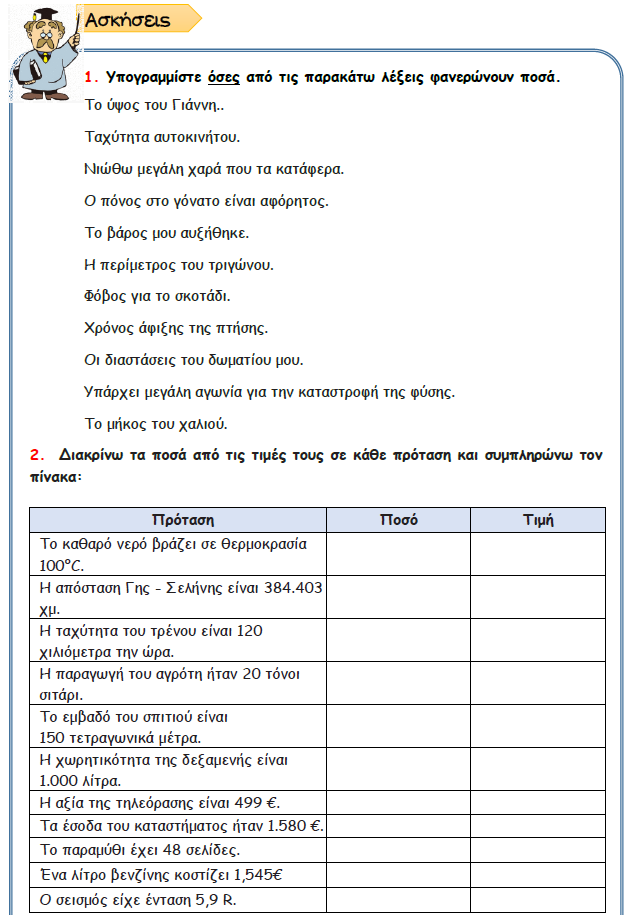 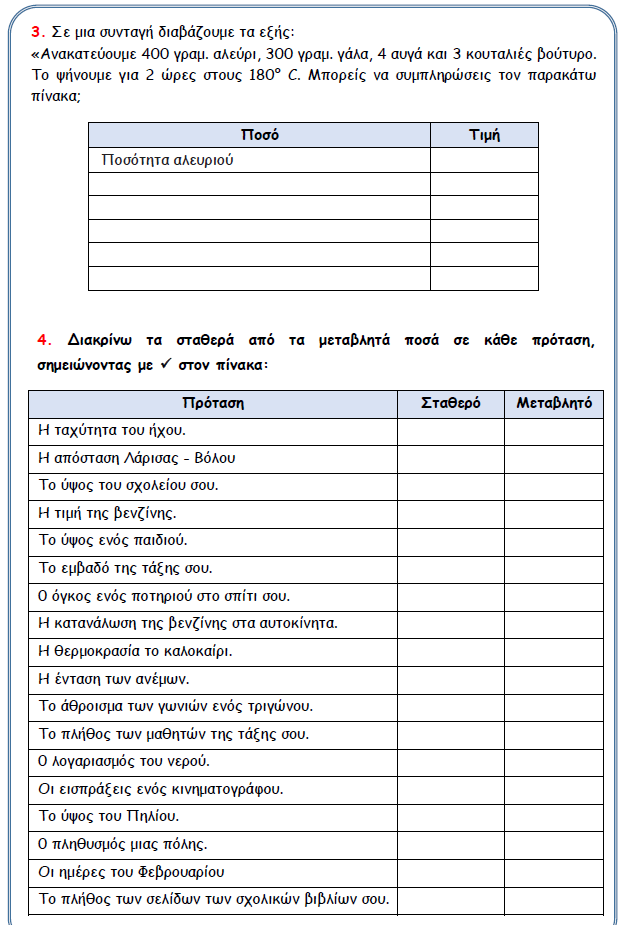 